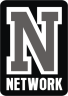               Sugestão de Livros – Indicação para leitura diária, compra opcional.Berçário/ CrecheMini- Grupo – GRUPO 21ºBimestreSANTOS, Suelen Katerine A., Eu estou crescendo! Tchau,tchau chupeta. Editora todolivro. Santa Catarina.BRIJBASI ART PRESS LTD, Meu kit 5 em 1 – Fácil de aprender: Palavras. Editora todolivro. Santa Catarina.2º BimestreSANTOS, Suelen Katerine A., Eu estou crescendo! Cadê o xixi?. Editora todolivro. Santa Catarina.THE CLEVER FACTORY,INC., Vamos tracejar juntos?Formatos em volta de.... Editora todolivro. Santa Catarina.THE CLEVER FACTORY,INC., Vamos tracejar juntos?Emoções que sinto. Editora todolivro. Santa Catarina.3º BimestreBRIJBASI ART PRESS LTD, Meu Livrinho de Pano: Palavras. Editora todolivro. Santa Catarina.SANTOS, Suelen Katerine A., Eu estou crescendo! Uma boca, muitos dentes. Editora todolivro. Santa Catarina.4º BimestreMOURA,Paulo. Coleção animais fofos. Editora Ciranda Cultural.MOURA,Paulo. Coleção mamíferos. Editora Ciranda Cultural.Aguardar lista de Livros, cantigas, parlendas e músicas em inglês Links para compra dos livros https://www.todolivro.com.br/ https://loja.editorapositivo.com.br/ 